Biodiversity net gain statement form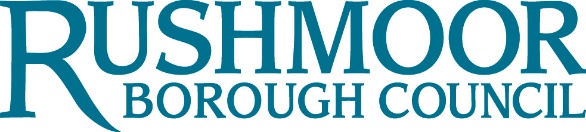 Please complete and send to us this form with your planning application to show how you have considered the mandatory Biodiversity Net Gain (BNG) requirements.IntroductionBy completing this form, you will demonstrate how you have considered the mandatory requirement to achieve 10% biodiversity net gain (BNG). You must complete all parts of this form (unless directed by the form to skip ahead) and you will need to provide us with all your supporting documents.More information on Biodiversity Net Gain is set out in our adopted Biodiversity Supplementary Planning Document (SPD). Privacy Notice – for full details about how we will look after your personal data, please see our privacy notice for planning. Section 1 - Submission details1.1 	Date  For example, 3/11/2023 1.2 	Development site address If the site does not have an address, enter the OS grid reference. 1.3 	Description of the development Provide a brief description of the proposed development and any changes of useSection 2 - Developer details 2.1 	Applicant name 2.2 	Company name 2.3 	Address 2.4 	Email address  2.5	Telephone number Section 3 - Responsible person details Tell us about who is responsible for completing the biodiversity gain statement. For example, a consultancy ecologist or planning agent. 3.1 Name 3.2 Company name 3.3 Address 3.4 Email address  3.5 Telephone number Section 4 - Biodiversity net gain exemption4.1 	Do you believe this application is exempt from statutory biodiversity net gain?A guide to the types of development that are exempt from the mandatory biodiversity net gain (BNG) requirements is available at www.gov.uk/guidance/biodiversity-net-gain-exempt-developments Yes 		Go to 4.2  No 		Go to Section 6 4.2 	Which exemption best applies to your application? Householder applications	More information required – go to question 4.3 Self-build and custom-build 	Justification required – go to question 4.4 Developments below the de minimis threshold  	Go to Section 5 Biodiversity gain site 		                         	Go to Section 64.3		If you selected ‘householder applications’, please provide details of the proposed development:To be reviewed against the definition within article 2(1) of the Town and Country Planning (Development Management Procedure) (England) Order 2015 (www.legislation.gov.uk/uksi/2015/595/article/2)Once completed, go to Section 10 (declaration and submission of form)4.4     	If you selected ‘self-build and custom-build’, please explain how your proposals meet the requirements for this exemption. You may be asked for evidence. Once completed, go to Section 10 (declaration and submission of form)Section 5 - Developments below the de minimis threshold5.1	Have all habitats (including urban) with a distinctiveness score above 0 been assessed/considered when making this judgement?This includes, but is not limited to, ivy covered walls, planters, and vacant/derelict land. For further information on ‘distinctiveness’ scores, please read the guidance for the relevant Statutory Biodiversity Metric available at: www.gov.uk/government/publications/statutory-biodiversity-metric-tools-and-guides Yes No 5.2	Does the development impact on more than 25 square metres (more than a 5m by 5m square) of on-site habitat and / or more than 5 metres of on-site linear habitat (such as a hedgerow)? Yes		Go to Section 6 No 		Evidence required*
5.3 	Does the development impact on any on-site priority habitat?A definition of a priority habitat is available at: www.gov.uk/government/publications/habitats-and-species-of-principal-importance-in-englandLocation of these habitats can be found at: magic.defra.gov.uk Yes		Go to Section 6 No 		Go to Section 10 (declaration and submission of form) Section 6 - Biodiversity net gain baseline6.1 	Is the relevant date for the pre-development biodiversity value the same date as the planning application?  Yes 		Go to 6.3 No 		Go to 6.26.2 	What date for the pre-development biodiversity value have you given? 6.3 	Is there any evidence of habitat degradation that has taken place on site since January 2020? Yes	 	Go to 6.4 No 	 	Go to 6.56.4 	Describe the nature of the degradation and how this has been factored into your application.6.5 	How will you avoid or minimise impacts to habitats? Tell us about the steps you plan to take on-site, including to avoid or minimise the impact on on-site habitats. 6.6 	Does the development impact any irreplaceable habitats? More information on irreplaceable habitats is provided at www.gov.uk/guidance/irreplaceable-habitatsLocation of these habitats can be found at: magic.defra.gov.uk Yes 		Go to 6.7 No 		Go to 6.86.7 	Irreplaceable habitat compensation planAs part of your application, you will need to send your draft bespoke irreplaceable habitat compensation plan to us. There are more details in the guidance. If this is attached via email, please enter its file name: 
6.8 	Have you used the relevant statutory biodiversity metric tool? The statutory biodiversity metric tool, small sites metric and associated user guides are available at: www.gov.uk/government/publications/statutory-biodiversity-metric-tools-and-guidesYesNo If you don’t use the relevant statutory metric in line with published guidance, we will not be able to validate your application. 6.9 	Biodiversity metric calculation  As part of your application, you will need to send your biodiversity metric calculation in an excel spreadsheet format to us. There are more details in the guidance. If this is attached via email, please enter its file name:
6.10 	Condition assessments (and methodology) As part of your application, you will need to send your habitat condition assessments to us. More information is available in the statutory biodiversity metric tool user guide (page 25) and statutory biodiversity metric condition assessments (technical annex 1 - excel spreadsheet) available at: www.gov.uk/government/publications/statutory-biodiversity-metric-tools-and-guidesYou do not need to provide this assessment if you have used the small sites metric.If this is attached via email, please enter its file name:
6.11 	Pre-development habitat survey report (in accordance with UKHAB survey methodology) and map. This must match your statutory metric calculations. As part of your application, you will need to send your baseline habitat survey report and map to us. If this is attached via email, please enter its file name:
6.12 	Ecological Impact Assessment (EcIA) (or Preliminary Ecological Appraisal if EcIA is not available)  As part of your application, you will need to send your EcIA report to us. If this is attached via email, please enter its file name:
Section 7 - Biodiversity net gain post development 7.1 	Have you added indicative post development details to the metric tool submitted with this application, to demonstrate that 10% net gain is achievable?If you fail to do this, it may mean the validation requirement is not met.  Yes No 7.2 	Indicative post-development habitat report (in accordance with UKHAB survey methodology) and map. This must match your indicative statutory metric calculations.   As part of your application, you will need to send your indicative post-development habitat report and map to us. If this is attached via email, please enter its file name:7.3 	How do you plan to achieve the required (10%) biodiversity net gain percentage?  On-site 	Go to 7.4 Off-site 	Go to Section 8 Both 	Go to 7.4 and Section 87.4 	Does your application include any on-site habitat enhancements/creations that could be considered ‘significant’? For more information as to what is considered significant, please visit www.gov.uk/guidance/make-on-site-biodiversity-gains-as-a-developer Yes		Go to Question 7.5 No		Go to Section 8 (if required)7.5 	Tell us about the significant on-site enhancements/creationsWhich parcels of land does significance apply to? What total units and % gain is made up by these parcels of land? Do any of these have a high or very high difficulty level in being achieved? If so, how will you manage it?7.6 	Habitat monitoring and management plan (HMMP) for significant on-site enhancement/creations You should use the Natural England HMMP template publications.naturalengland.org.uk/publication/5813530037846016 Send your draft HMMP to us. Enter the file name.
7.7 	Does your application include an excess of significant on-site units? Guidance on how to sell biodiversity units as a land manager is available at: www.gov.uk/guidance/sell-biodiversity-units-as-a-land-manager Yes		Go to 7.8 No 		Go to Section 8 (If required)7.8 	Are you looking to register these excess units on the Natural England Biodiversity Gain Sites Register?  Yes 		Go to 7.9 No 		Go to Section 8 (If required)7.9 	Please provide details Tell us about the units and which specific parcels of land you would like to secure. Provide details as to how statutory metric trading rules remain met.Section 8 - Biodiversity net gain post development – off-site Answer this section if your development includes off-site biodiversity units. 8.1 	Explain why you are using off-site biodiversity units. You need to make sure your proposals meet the national biodiversity gain hierarchy and the locally set hierarchy in the biodiversity supplementary planning document (SPD) (page 27-28) available at: www.rushmoor.gov.uk/biodiversityspd. 8.2 	Have you added your proposed off-site gains to the metric tool you are submitting with this application, to demonstrate that 10% net-gain is achievable?If you fail to do this, it may mean the validation requirement is not met.  Yes No 8.3 	Which option best describes the location of your off-site provision?More information is available in biodiversity SPD (see chapter 4 strategic significance of BNG and achieving biodiversity net gain – spatial considerations, pages 25-29) available at: www.rushmoor.gov.uk/biodiversityspd  A combination of partial on-site and off-site solutions within the borough of Rushmoor Complete off-site provision within the borough of Rushmoor  Complete off-site provision which is geographically adjacent to the borough of Rushmoor or physically connected to the borough’s ecological network Complete off-site provision outside of the borough of Rushmoor within an adjacent Local Planning Authority, but not geographically adjacent or physically connected to the borough’s ecological network.   None of the above8.4 	Provide the exact location of the off-site provision:If the site does not have an address, enter the OS grid reference8.5 	Provide details of the off-site provider. Name Email address  Telephone number 8.6 	Tell us about the proposed off-site significant enhancements/creationsWhat total units and percentage (%) gain is made up by this off-site provision? Do any of these have a high or very high difficulty level in being achieved? If so, how will you manage it? This must match your indicative statutory metric calculations.  Section 9 - Sharing data (optional) 9.1 	Can we share your ecological survey data with the Local Environmental Records Centre or other bodies? This survey data may be used to better inform local policies and inform action taken by local charities to further enhance/protect the natural environment. This data is also made available for academic research via the record centre. Yes  No Section 10 - Declaration and submission of formBy signing this declaration, you confirm that the information you give is complete and correct. Any opinions are your genuine opinions. Signature Date Please send the completed form and any other documents required by email to plan@rushmoor.gov.uk*Please provide evidence of existing and proposed site plans, and the development’s area size (in square metres) highlighting location and size of existing habitats.   Photographs of the existing site will be helpful to substantiate this information. 